МБОУ « Амгино- Олекминская СОШ»Аналитическая справка 
по результатам уровня сформированности УУД обучающихся 5-10-х классов за 1 полугодие 2019-2020уч. год         В широком значении термин «универсальные учебные действия» означает умение учиться, т. е. способность субъекта к саморазвитию и самосовершенствованию путем сознательного и активного присвоения нового социального опыта. В более узком (собственно психологическом) значении этот термин можно определить как совокупность способов действия учащегося (а также связанных с ними навыков учебной работы), обеспечивающих самостоятельное усвоение новых знаний, формирование умений, включая организацию этого процесса.          В составе основных видов универсальных учебных действий, соответствующих ключевым целям общего образования, можно выделить четыре блока: 1) личностный; 2) регулятивный (включающий также действия саморегуляции); 3) познавательный; 4) коммуникативный. 	С 25 01.2020. по 03.02.2020 г. был проведен мониторинг уровня сформированности УУД в 5- 10-х классах.         Цель мониторинга уровня сформированности УУД: получение объективной информации о состоянии и динамике уровня сформированности универсальных учебных действий у школьников среднего звена в условиях реализации федеральных государственных стандартов нового поколения. Задачи мониторинга: 1. Отработка механизмов сбора информации об уровне сформированности УУД; 2. Выявление и анализ факторов, способствующих формированию УУД; 3. Апробация технологических карт и методик оценки уровня сформированности УУД; 4. Формирование банка методических материалов для организации и проведения мониторинга уровня сформированности УУД у обучающихся 5-11 классов; 5. Обеспечение преемственности и единообразия в процедурах оценки качества результатов начального школьного образования и основного общего образования в условиях внедрения ФГОС нового поколения;6. Разработка и апробация системы критериев и показателей уровня сформированности  УУД у обучающихся основного общего образования. Объекты мониторинга: 1. Универсальные учебные действия школьников 5 (в последующем году 6, 7,  8, 9, 10 классов; 2. Психолого- педагогические условия обучения; 3. Педагогические технологии, используемые в среднем звене. Условия реализации программы мониторинга: банк диагностических методик, технологические карты, кадровый ресурс. Срок реализации программы мониторинга 5 лет (ступень основного общего образования). Программа мониторинга представляет собой  исследование, направленное на отслеживание индивидуальной динамики уровня сформированности УУД на ступени основного общего образования. Области применения данных мониторинга: данные, полученные в ходе мониторинга используются для оперативной коррекции учебно- воспитательного процесса.  Система критериев и показателей уровня сформированности УУД. Критериями оценки сформированности универсальных учебных действий у обучающихся выступают:  1. соответствие возрастно-психологическим нормативным требованиям; 2. соответствие свойств универсальных действий заранее заданным требованиям; 3. сформированность учебной деятельности у учащихся, отражающая уровень развития метапредметных действий, выполняющих функцию управления познавательной деятельностью учащихся. Возрастно-психологические нормативы формулируются для каждого из видов УУД с учетом стадиальности их развития. Методы сбора информации: анкетирование; тестирование; наблюдение; беседа.	В ходе проведения мониторинга уровня сформированности УУД в 5, 6, 7, 8, 9,  10   классах при использовании комплекса методик:Тест Р. Кеттелла CPQ (фактор интеллекта "В");Групповой интеллектуальный тест;методики изучения самооценки и уровня притязаний (авторы - Дембо Т., Рубинштейн С.Я., модифицирована – Прихожан А.М.);методики диагностики эмоционального отношения к учению и мотивации (автор - Спилбергер Ч., адаптирована - Андреевой А.Д., Прихожан А.М.); социометрической методики (автор - Дж.Морено, адаптированаБитяновой М.Р.)были получены следующие РЕЗУЛЬТАТЫ:Общее количество учащихся 5 класса – 11 человекДата обследования -   январь-февраль, 2020г 
Обследовано на развитие УУД  по методике Э. М. Александровская, Ст. Громбах «Схема наблюдения за адаптацией и эффективностью учебной деятельности учащихся» (модифицированная Е.С. Еськиной, Т.Л. Больбот) - 8 человек.Общий показатель адаптации к школьному обучению         Заключение: в основе формирования метапредметных результатов лежит «умение учиться», которое предполагает полноценное освоение всех компонентов учебной деятельности (познавательные и учебные мотивы; учебная цель; учебная задача; учебные действия и операции) и выступает существенным фактором повышения эффективности освоения учащимися предметных знаний, умений и формирования компетенций, образа мира и ценностно-смысловых оснований личностного морального выбора.          Система оценки метапредметных результатов в составе личностных, регулятивных, познавательных и коммуникативных действий, определяющих развитие психологических способностей личности, осуществлялась в рамках нормативно - возрастного развития личностной и познавательной сфер ребёнка. Оценка метапредметных результатов проводилась в ходе различных процедур. В результате мониторинга были решены следующие задачи: 1.Определен уровень сформированности метапредметных УУД каждого ученика на первоначальном этапе обучения в средней школе;  2.Определены проблемные зоны в решении задач образования обучающихся и определение возможных путей их ликвидации; 3. Разработана стратегия помощи обучающимся, испытывающим трудности в формировании тех или иных метапредметных УУД; 4. Определена успешность работы педагога по формированию метапредметных УУД учащихся: педагог грамотно осуществляет системно – деятельностный подход в обучении, что способствует формированию метапредметных результатов, заложенных в программах пятого года обучения.Результаты диагностики показывают, что 72 % обучающихся демонстрируют сформированность  УУД на высоком уровне . Серьезных затруднений в учебной деятельности не испытывают большинство обучающихся. При использовании комплекса методик:Тест Р. Кеттелла CPQ (фактор интеллекта "В");Групповой интеллектуальный тест;методики изучения самооценки и уровня притязаний (авторы - Дембо Т., Рубинштейн С.Я., модифицирована – Прихожан А.М.);методики диагностики эмоционального отношения к учению и мотивации (автор - Спилбергер Ч., адаптирована - Андреевой А.Д., Прихожан А.М.); социометрической методики (автор - Дж.Морено, адаптированаБитяновой М.Р.)ПОЗНАВАТЕЛЬНЫЕ УУДРЕЗУЛЬТАТЫ ДИАГНОСТИКИ ИНТЕЛЛЕКТУАЛЬНОГО РАЗВИТИЯРЕЗУЛЬТАТЫ ДИАГНОСТИКИ ИНТЕЛЛЕКТУАЛЬНОГО РАЗВИТИЯ ОБУЧАЮЩИХСЯ 5 КЛАССАТаблица 1Процентное распределение обучающихся 5 класса  по уровню общего интеллектуального развития по методике CPQ Кеттелл (фактор В)Примечание: представлены результаты за первое полугодие2019-20уч.г.РЕГУЛЯТИВНЫЕ УУД5 КЛАССТаблица 2Процентное распределение обучающихся 5класса  по уровню: тревожности, познавательнойактивности, мотивации эмоционального отношения к учениюКОММУНИКАТИВНЫЕ УУДТаблица 3Процентное распределение учащихся 5-х классов по социометрическому статусуОБОБЩЕННЫЕ ПОКАЗАТЕЛИПОЗНАВАТЕЛЬНЫЕ УУДТаблица 4Процентное распределение учащихся 5 класса  по уровню развития познавательных УУДна начало 2019-2020 уч. г.ЛИЧНОСТНЫЕ УУДТаблица 5Процентное распределение обучающихся 5 класса  по уровню развития личностных УУДна начало 2019-2020 уч. г.КОММУНИКАТИВНЫЕ УУДТаблица 6Процентное распределение учащихся 5  класса  по уровню развития коммуникативныхУУД на начало 2019-2020 уч. г.РЕГУЛЯТИВНЫЕ УУДТаблица 7Процентное распределение обучающихся 5  класса по уровню развития регулятивных УУД на начало 2019-2020 уч. г.РЕЗУЛЬТАТЫ ДИАГНОСТИКИ ИНТЕЛЛЕКТУАЛЬНОГО РАЗВИТИЯ ОБУЧАЮЩИХСЯ 6 КЛАССАТаблица 8Процентное распределение  обучающихся 6 класса  по уровню  общего  интеллектуальногоразвития по методике CPQ Кеттелл (фактор В)Таблица 9Сопоставление процентного распределения обучающихся 6 класса  по уровню интеллектуального развития за 2016-2017 и 2017-2018 уч. гг.Примечание:    в колонке  2019-2020уч.г.представлены результаты за первое полугодие	Как видно из данных таблицы в 6 классе присутствует тенденция к увеличению процента обучающихся, имеющих высокий уровень интеллектуального развития и снижению процента обучающихся с низким интеллектуальным уровнем..РЕГУЛЯТИВНЫЕ УУД6 классТаблица 10.Процентное распределение учащихся 6  класс по уровню: тревожности, познавательной активности, мотивации эмоционального отношения к учению КОММУНИКАТИВНЫЕ УУД6 классТаблица 11Процентное распределение обучающихся 6  класс  по социометрическому статусуОБОБЩЕННЫЕ ПОКАЗАТЕЛИПОЗНАВАТЕЛЬНЫЕ УУДТаблица 12Процентное распределение учащихся 6 классов по уровню развития познавательных УУД на начало 2019-2020 уч. г.ЛИЧНОСТНЫЕ УУД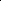 Таблица 13Процентное распределение учащихся 6 класса по уровню развития личностных УУДна начало 2019-2020 уч. г.КОММУНИКАТИВНЫЕ УУДТаблица 14Процентное распределение обучающихся 6 класса по уровню развития коммуникативных УУДна начало 2019 -2020 уч. г.РЕГУЛЯТИВНЫЕ УУДТаблица 15Процентное распределение обучающихся 6 класса  по уровню развития регулятивных УУД наначало 2019-2020 уч. г.Мониторинг УУД проведен в соответствии с программой «Мониторинг сформированности УУД на ступени основного общего образования» с целью получения объективной информации о состоянии и динамике уровня сформированности УУД у школьников среднего звена в условиях реализации ФГОС.Для проведения мониторинга использован следующий диагностический инструментарий:Анкета школьной мотивации Н, Г. Лускановой;Карта наблюдений за эффективностью учебной деятельности обучающихся Э.М.Александровской, С.Т. Громбах( модифицированной Е.С.Еськиной, Т. Л. Больбот);Тест « Оценка сформированности навыка чтения» из методического комплекса «Прогноз и профилактика проблем обучения в 3-6 классах» Л. А. Ясюковой;Тест «Уровень словесно-логического мышления» Фоттекова, Переслени;Методика самооценки и уровня притязаний;Методика «Социометрическая матрица»;Опросник школьной тревожности Филипса;Методика «Выявление объема кратковременной памяти»;Методика «Концентрация внимания».Личностные УУДУровень мотивации6класс: в диагностике приняло участие10ч.Высокий уровень- не определен, хороший уровень - не определен, положительное отношение к школе- 5ч.- 50%, низкий уровень 5ч. – 50%, негативное отношение к школе 4- 40%.В данном возрасте происходит«мотивационный кризис» и снижениемотивации происходит в сторонуположительного отношения к школе.Процент низкого уровня по сравнению с прошлым годом вырос на 1,8%, в этом году наблюдается негативное отношение к школе. Необходимо обратить внимание на обучающихся с негативным уровнем мотивации, провести разъяснительную работу с родителями.Уровень самооценки6класс: уровень самооценки. В диагностике приняло участие 8ч.Завышенный уровень 2ч.- 25%, адекватный уровень- 5ч. – 62%, заниженный уровень 1ч.-13%.По сравнению с прошлым годом прослеживается положительная динамика, процент адекватной самооценки вырос на 28%, соответственно снизился процент завышенного и заниженного уровня.Уровень тревожности исследован по методике школьной тревожности Филипса. В диагностике приняло участие: 6 класс – 8 человекПо сравнению с прошлым годом снизился процент высокого уровня на 7%, снизился процент повышенного уровня на 14%. Норма осталась практически без изменений, наблюдается подъем на 14,% пониженного и низкого уровней, высокий уровень тревожности 3 человека. Результаты диагностики:Познавательные УУДТест«Уровень словено-логического мышления»Особое значение для эффективногоконтроля за динамикой психического развития детей может иметь данная методика, оценивающая развитие словесно-логического мышления, так как именно оно наиболее интенсивно развивается в старшем школьном возрасте.6 класс: в диагностике приняло участие  9 ч.Высокий уровень -2ч.- 22%, хороший – 5ч. – 56%, средний – 2ч. – 22% Тест « Оценка сформированности навыка чтения» из методического комплекса «Прогноз и профилактика проблем обучения в 3-6 классах» Л. А. Ясюковой.6  класс:в диагностике приняло участие   9 ч.Высокий уровень 1ч.- 11%, хороший уровень 7ч.- 78%, средний уровень 1ч. – 11% Регулятивные УУД.Объем кратковременной памяти6 класс: в диагностике приняло участие 9ч.Высокий уровень 1ч.-11%, хороший 2ч. -22%, ниже среднего – 4-45%, низкий 2ч – 22% Объем образной кратковременной памяти 4 ч. – 44% высокий уровень. Преобладает логический тип запоминания 5ч- 56%Уровень концентрации вниманияОдним из непременных условий успешного обучения в школе является развитие произвольного внимания, на сегодня отмечается невнимательность детей, их неумение сосредоточиться, долго удерживать внимание при решении учебных задач. Проведенная диагностика направлена на изучение концентрации внимания – это степень сосредоточения. Сосредоточенным называется внимание, направленное на какой либо один объект или вид деятельности и не распространяющиеся на другие.6 класс: в диагностике приняло участие 9 ч.Высокий уровень концентрации внимания показали 5 ч.- 56%; средний уровень 2ч.- 22%, низкий уровень 2ч.- 22%Коммуникативные УУДДиагностика «Социометрия». Результаты обследования представлены в таблицеДанная диагностика используется для исследованиямежличностных взаимоотношений. По коэффициентувзаимности можно судить о степени благополучия в данном коллективе. Общий показатель сформированности УУД 6 классРЕЗУЛЬТАТЫ ДИАГНОСТИКИ ИНТЕЛЛЕКТУАЛЬНОГО РАЗВИТИЯ ОБУЧАЮЩИХСЯ 7 КЛАССАТаблица 16Процентное распределение обучающихся 7 класса  по уровню интеллектуального развития по результатам Группового Интеллектуального ТестаИспользуя результаты изучения уровня интеллектуального развития обучающихся за предыдущие два года, проанализируем динамику изменений.Таблица 17Усредненные значения процентного распределения обучающихся  7класса  по уровню интеллектуального развития с 2018-19 уч. г. по 2019- 2020уч.г.Примечание  данные за 1 полугодие 2019-2020 учебного года	В целом присутствует слабовыраженная тенденция к увеличению интеллектуального уровня учащихся. Однако подобные изменения могут вызываться целым рядом факторов. РЕГУЛЯТИВНЫЕ УУД7КЛАССТаблица 18Процентное распределение обучающихся 7класса  по уровню: тревожности, познавательнойактивности, мотивации эмоционального отношения к учению КОММУНИКАТИВНЫЕ УУД7  КЛАССТаблица 19Процентное распределение обучающихся 7 класса  по социометрическому статусуОБОБЩЕННЫЕ ПОКАЗАТЕЛИПОЗНАВАТЕЛЬНЫЕ УУДТаблица 20Процентное распределение обучающихся 7 класса  по уровню развития познавательных УУД на начало 2019-2020 уч. г.ЛИЧНОСТНЫЕ УУДТаблица 21Процентное распределение обучающихся 7 класса  по уровню развития личностных УУДна начало 2019-2020 уч. г.КОММУНИКАТИВНЫЕ УУДТаблица 22Процентное распределение обучающихся 7 класса  по уровню развития коммуникативных УУДна начало 2019-2020 уч. г.РЕГУЛЯТИВНЫЕ УУДТаблица 23Процентное распределение обучающихся 7класса  по уровню развития регулятивных УУД наначало 2019-2020 уч. г.РЕЗУЛЬТАТЫ ДИАГНОСТИКИ ИНТЕЛЛЕКТУАЛЬНОГО РАЗВИТИЯ ОБУЧАЮЩИХСЯ 8 КЛАССТаблица 24Процентное распределение  обучающихся 8 класса  по уровню  общего  интеллектуальногоразвития по результатам Группового Интеллектуального Теста Сопоставление процентного распределения обучающихся 8 класса  по уровнюинтеллектуального развития за 2018-2019 и 2019-2020уч. ггТаблица 25Представленные данные показывают, что в целом тенденция к повышению уровня интеллектуального развития ярче прослеживается Согласно имеющимся данным, в 8 классе присутствует более динамичное интеллектуальное развитие школьников. Отметим, что интеллект является характеристикой врожденного плана и мало поддается быстрым и интенсивным изменениям. Однако исследование показывает, что проведение экспериментальной программы способствует повышению уровня интеллектуального развития.РЕГУЛЯТИВНЫЕ УУД8 КЛАССАТаблица 26Процентное	распределение	обучающихся	8 класса	по	уровню:	тревожности,познавательной	активности,	мотивации	эмоционального	отношения	к	учениюКоммуникативные УУД8 классТаблица 27Процентное распределение обучающихся 8класса  по социометрическому статусуОБОБЩЕННЫЕ ПОКАЗАТЕЛИПОЗНАВАТЕЛЬНЫЕ УУДТаблица 28Процентное распределение учащихся 8 класса  по уровню развития познавательных УУД на начало 2019 -2020 уч. г.ЛИЧНОСТНЫЕ УУДТаблица 29Процентное распределение  обучающихся 8 класса  по уровню развития личностных УУДна начало 2019-2020уч. г.КОММУНИКАТИВНЫЕ УУДТаблица 30Процентное распределение  обучающихся 8 класса  по уровню развития коммуникативныхУУД на начало 2019-2020уч. г.РЕГУЛЯТИВНЫЕ УУДТаблица 31Процентное распределение обучающихся 8 класса  по уровню развития регулятивных УУД на начало 2019-2020 уч. г.РЕЗУЛЬТАТЫ ДИАГНОСТИКИ ИНТЕЛЛЕКТУАЛЬНОГО РАЗВИТИЯ ОБУЧАЮЩИХСЯ 9 КЛАССТаблица 32Процентное распределение  обучающихся 9 класса  по уровню  общего  интеллектуальногоразвития по результатам Группового Интеллектуального Теста Сопоставление процентного распределения обучающихся 9 класса  по уровнюинтеллектуального развития за 2018-2019 и 2019-2020уч. ггТаблица 25Представленные данные показывают, что в целом тенденция к повышению уровня интеллектуального развития ярче прослеживается Согласно имеющимся данным, в 8 классе присутствует более динамичное интеллектуальное развитие школьников. Отметим, что интеллект является характеристикой врожденного плана и мало поддается быстрым и интенсивным изменениям. Однако исследование показывает, что проведение экспериментальной программы способствует повышению уровня интеллектуального развития.РЕГУЛЯТИВНЫЕ УУД9 КЛАССАТаблица 33Процентное	распределение	обучающихся	8 класса	по	уровню:	тревожности,познавательной	активности,	мотивации	эмоционального	отношения	к	учениюКоммуникативные УУД9 классТаблица 34Процентное распределение обучающихся 8класса  по социометрическому статусуОБОБЩЕННЫЕ ПОКАЗАТЕЛИПОЗНАВАТЕЛЬНЫЕ УУДТаблица 35Процентное распределение учащихся 9 класса  по уровню развития познавательных УУД на начало 2019 -2020 уч. г.ЛИЧНОСТНЫЕ УУДТаблица 36Процентное распределение  обучающихся 9 класса  по уровню развития личностных УУДна начало 2019-2020уч. г.КОММУНИКАТИВНЫЕ УУДТаблица 37Процентное распределение  обучающихся 9 класса  по уровню развития коммуникативныхУУД на начало 2019-2020уч. г.РЕГУЛЯТИВНЫЕ УУДТаблица 38Процентное распределение обучающихся 8 класса  по уровню развития регулятивных УУД на начало 2019-2020 уч. г.РЕЗУЛЬТАТЫ ДИАГНОСТИКИ ИНТЕЛЛЕКТУАЛЬНОГО РАЗВИТИЯ ОБУЧАЮЩИХСЯ 10 КЛАССТаблица 39Процентное распределение  обучающихся 10 класса  по уровню  общего  интеллектуальногоразвития по результатам Группового Интеллектуального Теста Сопоставление процентного распределения обучающихся 10 класса  по уровнюинтеллектуального развития за 2018-2019 и 2019-2020уч. ггТаблица 40Представленные данные показывают, что в целом тенденция к повышению уровня интеллектуального развития ярче прослеживается Согласно имеющимся данным, в 10 классе присутствует более динамичное интеллектуальное развитие школьников. Отметим, что интеллект является характеристикой врожденного плана и мало поддается быстрым и интенсивным изменениям. Однако исследование показывает, что проведение экспериментальной программы способствует повышению уровня интеллектуального развития.РЕГУЛЯТИВНЫЕ УУД10 КЛАССАТаблица 41Процентное	распределение	обучающихся	10 класса	по	уровню:	тревожности,познавательной	активности,	мотивации	эмоционального	отношения	к	учениюКоммуникативные УУД10 классТаблица 42Процентное распределение обучающихся 10класса  по социометрическому статусуОБОБЩЕННЫЕ ПОКАЗАТЕЛИПОЗНАВАТЕЛЬНЫЕ УУДТаблица 43Процентное распределение учащихся 10 класса  по уровню развития познавательных УУД на начало 2019 -2020 уч. г.ЛИЧНОСТНЫЕ УУДТаблица 44Процентное распределение  обучающихся 10 класса  по уровню развития личностных УУДна начало 2019-2020уч. г.КОММУНИКАТИВНЫЕ УУДТаблица 45Процентное распределение  обучающихся 10 класса  по уровню развития коммуникативныхУУД на начало 2019-2020уч. г.РЕГУЛЯТИВНЫЕ УУДТаблица 46Процентное распределение обучающихся 10класса  по уровню развития регулятивных УУД на начало 2019-2020 уч. г.ОБОБЩЕННЫЙ ПОКАЗАТЕЛЬРАЗВИТИЯ УУД ОБУЧАЮЩИХСЯ 5 – 10-х КЛАССОВ МБОУ  « АМГИНО- ОЛЕКМИНСКАЯ СОШ»НА НАЧАЛО 2019-2020УЧЕБНОГО ГОДАТаблица 47Анализ динамики показателей сформированности личностных УУД у обучающихся 5-10 классов  показывает устойчивый рост и сохранение преимущественно высокого и среднего уровня развития личностных УУД.Регулятивные УУД показывают наиболее яркую динамику развития в период с 2016-2017 по 2019-2020 уч. гг. и находятся преимущественно на высоком уровне развития.Динамика развития познавательных УУД не такая выраженная как у личностных и регулятивных компонентов УУД. Из приведенных данных видно, что присутствует постепенное и устойчивое повышение уровня развития интеллектуальных функций и операций. Не маловажен и тот факт, что интеллектуальные функции во многом обусловлены природными особенностями детей и в меньшей степени, чем личностные и регулятивные функции, способны поддаваться стимулирующему развитию.Коммуникативные УУД развиты преимущественно на высоком уровне, что свидетельствует во-первых, об удовлетворении потребности гимназистов в общении со сверстниками и педагогами, и, во-вторых, об эффективности используемых в  ОУ технологий ведения уроков, организации и осуществления внеклассного взаимодействия педагогического коллектива с обучающимися.Обобщая данные мониторинга, можно сказать, что уровень развития основных групп УУД у обучающихся 5-8-х классов соответствует социально-психологическому нормативу. Познавательные , регулятивные, коммуникативные и личностные УУД развиты на высоком и нормативном уровне. Присутствует постепенная положительная динамика в развитии всех групп УУД в период с 2016-2017 по 2019-2020 уч.гг. Обучающиеся 5-10-х классов показывают более выраженное развитие познавательных, коммуникативных и регулятивных УУД.Мониторинг развития УУД в 5-10 классах со стартовой диагностики в 5 классе до начала  2019-2020учебного года.5 класс:Уровень развития коммуникативных УУДУровень развития личностных УУДУровень развития познавательных  УУДУровень развития регулятивных  УУДСтартовая диагностика в 5 классе показала, что уровень УУД средний  у 80% и низкий у 20% обучающихся.6 класс:Уровень развития коммуникативных УУДУровень развития личностных УУДУровень развития познавательных  УУДУровень развития регулятивных  УУДВ 6 классе  уровень развития обучающихся средний у 100% в5 и в 6 классе.7 класс:Уровень развития коммуникативных УУДУровень развития личностных УУДУровень развития познавательных  УУДУровень развития регулятивных  УУДУ обучающихся 7 класса  заметна положительная динамика уровня развития УУД. 8 класс:Уровень развития коммуникативных УУДУровень развития личностных УУДУровень развития познавательных  УУДУровень развития регулятивных  УУД  У обучающихся 8 класса наблюдается положительная динамика развития УУД.Сводная ведомость по ОУ  обучающихся 5-10 классовСогласно полученным данным у 12% детей внутренняя позиция школьника еще не сформирована. В основном у всех обучающихся 5-10 классов средние  результаты сформированности личностных, коммуникативных и регулятивных УУД. Поэтому классным руководителям данных классов  рекомендована серьезная работа по коррекции ситуации для недопущения проблем в  дальнейшей школьной жизни ребенка. Заключение.        В основе формирования метапредметных результатов лежит «умение учиться», которое предполагает полноценное освоение всех компонентов учебной деятельности (познавательные и учебные мотивы; учебная цель; учебная задача; учебные действия и операции) и выступает существенным фактором повышения эффективности освоения учащимися предметных знаний, умений и формирования компетенций, образа мира и ценностно-смысловых оснований личностного морального выбора. Универсальные учебные действия представляют собой целостную систему, в которой происхождение и развитие каждого вида учебного действия определяется его отношением с другими видами учебных действий и общей логикой возрастного развития.        Система оценки метапредметных результатов в составе личностных, регулятивных, познавательных и коммуникативных действий, определяющих развитие психологических способностей личности, осуществлялась в рамках нормативно - возрастного развития личностной и познавательной сфер ребёнка.         Оценка метапредметных результатов проводилась в ходе различных процедур.В результате мониторига были решены следующие задачи:1.Определен уровень сформированности метапредметных УУД каждого ученика;2.Определены проблемные зоны в решении задач образования учащихся и определение возможных путей их ликвидации;3. Разработана стратегия помощи обучающимся, испытывающим трудности в формировании тех или иных метапредметных УУД;        Таким образом, можно сделать вывод, что 71% имеют средний уровень  развития регулятивных действий; 63% -познавательных действий, 72%-коммуникативных и 79% - личностных УУД, что является дальнейшей основой для формирования УУД. Однако следует активно усилить работу педагогов и школьного психолога повыравниванию адекватной траектории развития личностных и метапредметных УУД у обучающихся 5-10  классов. Рекомендации:      В целях повышения уровня сформированности  регулятивных универсальных учебных действий у учащихся в гимназии учителям рекомендуется:- Продолжать работу по формированию и развитию у обучающихся регулятивных универсальных учебных действий: привлекать к проектно-исследовательской деятельности, в групповых формах работы чаще предлагать роль эксперта и т. п.-  Формировать произвольность учебной деятельности через постановку цели, составление плана, обращение к алгоритмам выполнения учебных действий и т. д.-  Разработать индивидуальные маршруты по формированию УУД в соответствии с выявленными проблемами на последующих этапах обучения.      Для дальнейшего развития коммуникативных УУД у обучающихся педагогам рекомендуется:-  формировать навыки позитивного общения, используя групповые формы работы на уроках, положительное одобрение за результат со стороны взрослых.-  Проводить коррекционно - развивающую работу с обучающимися, которые имеют низкий уровень сформированности  предпосылок УУД.- Привлекать учащихся к участию в проектно-исследовательской деятельности, к участию в конкурсах и олимпиадах, к составлению рефератов, докладов и т. п.- Разработать индивидуальные маршруты по формированию УУД в соответствии с выявленными проблемами на последующих этапах обучения.        Для развития личностных УУД педагогам необходимо проявлять заинтересованность деятельностью ребенка, создавать на уроках ситуацию успеха, поощрять за положительный результат. А для формирования познавательных УУД – привлекать учащихся к работе с разными источниками информации, развивать  основные мыслительные операции, умения устанавливать логические связи, используя для этого задания проблемно-поискового характера. 1.Групповая работа школьников. В частности, очень важны такие формы работы, как организация взаимной проверки заданий, взаимные задания групп. Работа в группе помогает ребенку осмыслить учебные действия. Поначалу, работая совместно, учащиеся распределяют роли, определяют функции каждого члена группы, планируют деятельность. Позже каждый сможет выполнить все эти операции самостоятельно. Кроме того, работа в группе позволяет дать ученикам эмоциональную и содержательную поддержку, без которой многие вообще не могут включиться в общую работу класса, например робкие или слабые ученики. Групповая работа учащихся 5 класса предполагает свои правила: нельзя принуждать детей к групповой работе, совместная работа не должна превышать 10—15 мин, во избежание утомления и снижения эффективности. Для групповой работы можно использовать время на уроках. Однако можно привлекать другие формы, например проектные задания, специальные тренинговые занятия по развитию коммуникативных навыков.          2.Необходимо поощрять детей высказывать свою точку зрения, а также воспитывать у них умение слушать других людей и терпимо относиться к их мнению. Решающая роль в этом принадлежит учителю, который сам должен быть образцом не авторитарного стиля ведения дискуссии и обладать достаточной общей коммуникативной культурой.          3.Огромное значение для развития коммуникативных умений обучающихся имеет организация ролевых игр, приближенных к реальной ситуации общения. Однако не все учащиеся группы бывают вовлечены в ситуацию общения. Учителю следует обратить особое внимание на учащихся, имеющих психологические или речевые проблемы, давая им опорные карточки с речевыми клише и, таким образом, стимулируя общение.         4. В целях обеспечения преемственности результаты достижения метапредметных результатов освоения ООП ООО обучающихся проанализировать совместно с учителями, планирующими работать в следующем учебном году в данных классах.Справку подготовил заместитель директора по УВР                                         Л.И.Соловьева28.02.2020 УУДВысокий
уровень (%)Средний уровень (%)Низкий 
уровень (%)Низкий 
уровень (%)Низкий 
уровень (%)Личностные85%15%0%0%0%Регулятивные49%40%0%0%0%Познавательные62%38%0%0%0%Коммуникативные90%10%0%0%0%ОБОБЩЕННЫЙ ПОКАЗАТЕЛЬ72%28%0%0%0%5Высокий уровень64%Средний уровень26%Низкий уровень10%УРОВНИ% учащихся, относящихся к определенному уровню тревожности,познавательной активности, мотивации достиженийУРОВНИ5ТРЕВОЖНОСТЬТРЕВОЖНОСТЬВысокий уровень4%Средний уровень23%Низкий уровень73%ПОЗНАВАТЕЛЬНАЯ АКТИВНОСТЬПОЗНАВАТЕЛЬНАЯ АКТИВНОСТЬВысокий уровень28%Средний уровень64%Низкий уровень7%МОТИВАЦИЯ ДОСТИЖЕНИЙМОТИВАЦИЯ ДОСТИЖЕНИЙВысокий уровень50%Средний уровень50%Низкий уровень0%Группы, различающиеся по статусуГруппы, различающиеся по статусу% пятиклассников, относящихся к определенной группеГруппы, различающиеся по статусуГруппы, различающиеся по статусуРезультаты по классуГруппы, различающиеся по статусуГруппы, различающиеся по статусу5Высоко статусные Высоко статусные 25%25%Средне статусные Средне статусные 65%65%Низко статусныепренебрегаемые5%5%Низко статусныеотверженные0%0%Низко статусныеизолированные0%0%УУДПоказательВысокий уровеньВысокий уровеньСредний уровеньСредний уровеньНизкий уровеньНизкий уровеньУУДПоказательНачало годаКонец годаНачало годаКонец годаНачало годаКонец годаПознавательныеУчебная активность80%20%0%ПознавательныеУсвоение знаний, успеваемость80%20%0%УУДПоказательВысокий уровеньВысокий уровеньСредний уровеньСредний уровеньНизкий уровеньНизкий уровеньУУДПоказательНачало годаКонец годаНачало годаКонец годаНачало годаКонец годаЛичностныеУсвоение нравственно-этических и школьных норм поведения78%22%0%ЛичностныеЭмоциональное благополучие74%26%0%УУДПоказательВысокий уровеньВысокий уровеньСредний уровеньСредний уровеньНизкий уровеньНизкий уровеньУУДПоказательНачало годаКонец годаНачало годаКонец годаНачало годаКонец годаКоммуникативные Взаимоотношения с одноклассниками75%25%0%Коммуникативные Взаимоотношения с учителями75%25%0%УУДПоказательВысокий уровеньВысокий уровеньСредний уровеньСредний уровеньНизкий уровеньНизкий уровеньУУДПоказательНачало годаКонец годаНачало годаКонец годаНачало годаКонец  годаРегулятивные Целеполагание 50%50%0%Регулятивные Самоконтроль 50%50%0%6Высокий уровень52%Средний уровень38%Низкий уровень4%Показатель66Показатель2018-20192019-2020Высокий уровень70%73%Средний уровень24%24%Низкий уровень6%3%Уровни %учащихся, относящихся к определенному уровню тревожности,познавательной активности, мотивации достиженийУровни Результаты по классуУровни 6ТРЕВОЖНОСТЬТРЕВОЖНОСТЬТРЕВОЖНОСТЬВысокий уровень0%0%Средний уровень16%16%Низкий уровень84%84%ПОЗНАВАТЕЛЬНАЯ АКТИВНОСТЬПОЗНАВАТЕЛЬНАЯ АКТИВНОСТЬПОЗНАВАТЕЛЬНАЯ АКТИВНОСТЬВысокий уровень25%25%Средний уровень65%65%Низкий уровень10%10%МОТИВАЦИЯ ДОСТИЖЕНИЙМОТИВАЦИЯ ДОСТИЖЕНИЙМОТИВАЦИЯ ДОСТИЖЕНИЙВысокий уровень50%50%Средний уровень50%50%Низкий уровень0%0%ГРУППЫ, различающиеся по статусуГРУППЫ, различающиеся по статусу% шестиклассников, относящихся к определенной группеГРУППЫ, различающиеся по статусуГРУППЫ, различающиеся по статусуРезультаты по классуГРУППЫ, различающиеся по статусуГРУППЫ, различающиеся по статусу6Высоко статусныеВысоко статусные20%20%Средне статусные Средне статусные 75%75%Низко статусныепренебрегаемые5%5%Низко статусныеотверженные0%0%Низко статусныеизолированные5%5%УУДПоказательВысокий уровеньВысокий уровеньСредний уровеньСредний уровеньНизкий уровеньНизкий уровеньУУДПоказательНачало годаКонец годаНачало годаКонец годаНачало годаКонец годаПознавательныеУчебная активность70%30%0%ПознавательныеУсвоение знаний, успеваемость40%40%20%УУДПоказательВысокий уровеньВысокий уровеньСредний уровеньСредний уровеньНизкий уровеньНизкий уровеньУУДПоказательНачало годаКонец годаНачало годаКонец годаНачало годаКонец годаЛичностныеУсвоение нравственно-этических и школьных норм поведения65%17%18%ЛичностныеЭмоциональное благополучие80%10%10%УУДПоказательВысокий уровеньВысокий уровеньСредний уровеньСредний уровеньНизкий уровеньНизкий уровеньУУДПоказательНачало годаКонец годаНачало годаКонец годаНачало годаКонец годаКоммуникативные Взаимоотношения с одноклассниками65%20%15%Коммуникативные Взаимоотношения с учителями60%35%5%УУДПоказательВысокий уровеньВысокий уровеньСредний уровеньСредний уровеньНизкий уровеньНизкий уровеньУУДПоказательНачало годаКонец годаНачало годаКонец годаНачало годаКонец  годаРегулятивные Целеполагание 65%15%20%Регулятивные Самоконтроль 50%20%30%КлассНормаПониженный уровеньНизкий уровеньПовышенный уровеньВысокий уровень68-74%1-13%1-13%6Звезды6,2%Предпочитаемые31,2%Принятые31,2%Непринятые31,2%УУДвысокийсреднийнизкийЛичностные%%0Регулятивные%%0%Познавательные%                 %0%Коммуникативные%%0%Уровень интеллектуального развитияРезультаты по 7 классуУровень интеллектуального развития7Выше нормы40%Возрастная норма40%Близкий к норме10%Низкий уровень0%Очень низкий уровень0%Уровни умственного развития2017 -2018учебный год2018-2019 учебный год20192020учебный годВыше нормы20%40%40%Возрастная норма60%40%40%Близкий к норме10%20%20%Низкий уровень10%0%0%Очень низкий уровень0%0%0%Уровни %учащихся, относящихся к определенному уровню тревожности,познавательной активности, мотивации достиженийУровни Результаты по классуУровни 7ТРЕВОЖНОСТЬТРЕВОЖНОСТЬТРЕВОЖНОСТЬВысокий уровень0%0%Средний уровень10%10%Низкий уровень90%90%ПОЗНАВАТЕЛЬНАЯ АКТИВНОСТЬПОЗНАВАТЕЛЬНАЯ АКТИВНОСТЬПОЗНАВАТЕЛЬНАЯ АКТИВНОСТЬВысокий уровень35%35%Средний уровень65%65%Низкий уровень0%0%МОТИВАЦИЯ ДОСТИЖЕНИЙМОТИВАЦИЯ ДОСТИЖЕНИЙМОТИВАЦИЯ ДОСТИЖЕНИЙВысокий уровень60%60%Средний уровень30%30%Низкий уровень10%10%ГРУППЫ, различающиеся по статусуГРУППЫ, различающиеся по статусу% семиклассников, относящихся к определенной группеГРУППЫ, различающиеся по статусуГРУППЫ, различающиеся по статусуРезультаты по классуГРУППЫ, различающиеся по статусуГРУППЫ, различающиеся по статусу7Высоко статусныеВысоко статусные20%20%Средне статусные Средне статусные 80%80%Низко статусныепренебрегаемые0%0%Низко статусныеотверженные0%0%Низко статусныеизолированные0%0%УУДПоказательВысокий уровеньВысокий уровеньСредний уровеньСредний уровеньНизкий уровеньНизкий уровеньУУДПоказательНачало годаКонец годаНачало годаКонец годаНачало годаКонец годаПознавательныеУчебная активность25%50%25%ПознавательныеУсвоение знаний, успеваемость25%50%25%УУДПоказательВысокий уровеньВысокий уровеньСредний уровеньСредний уровеньНизкий уровеньНизкий уровеньУУДПоказательНачало годаКонец годаНачало годаКонец годаНачало годаКонец годаЛичностныеУсвоение нравственно-этических и школьных норм поведения50%50%0%ЛичностныеЭмоциональное благополучие50%50%0%УУДПоказательВысокий уровеньВысокий уровеньСредний уровеньСредний уровеньНизкий уровеньНизкий уровеньУУДПоказательНачало годаКонец годаНачало годаКонец годаНачало годаКонец годаКоммуникативные Взаимоотношения с одноклассниками50%50%0%Коммуникативные Взаимоотношения с учителями25%25%50%УУДПоказательВысокий уровеньВысокий уровеньСредний уровеньСредний уровеньНизкий уровеньНизкий уровеньУУДПоказательНачало годаКонец годаНачало годаКонец годаНачало годаКонец  годаРегулятивные Целеполагание 75%25%15%Регулятивные Самоконтроль 65%20%15%Уровень интеллектуального развитияРезультаты по 8 классуУровень интеллектуального развития8Выше нормы20%Возрастная норма50%Близкий к норме15%Низкий уровень15%Очень низкий уровень0%Уровни умственного развития% учащихся, относящихся к определенному уровню умственного развития% учащихся, относящихся к определенному уровню умственного развития% учащихся, относящихся к определенному уровню умственного развития% учащихся, относящихся к определенному уровню умственного развития% учащихся, относящихся к определенному уровню умственного развития% учащихся, относящихся к определенному уровню умственного развития% учащихся, относящихся к определенному уровню умственного развития% учащихся, относящихся к определенному уровню умственного развитияУровни умственного развитияРаспределение по классамРаспределение по классамРаспределение по классамРаспределение по классамРаспределение по классамРаспределение по классамРаспределение по классамРаспределение по классамУровни умственного развития2018-20192018-20192018-20192018-20192019-20202019-20202019-20202019-20201 полугодие1 полугодие2 полугодие2 полугодие1 полугодие1 полугодие2 полугодие2 полугодиеВыше нормыВозрастная нормаБлизкий к нормеНизкий уровеньОчень низкийуровеньУРОВНИ% учащихся, относящихся к определенному уровню тревожности,познавательной активности, мотивации достижений% учащихся, относящихся к определенному уровню тревожности,познавательной активности, мотивации достижений% учащихся, относящихся к определенному уровню тревожности,познавательной активности, мотивации достижений% учащихся, относящихся к определенному уровню тревожности,познавательной активности, мотивации достижений% учащихся, относящихся к определенному уровню тревожности,познавательной активности, мотивации достиженийУРОВНИ88888ТРЕВОЖНОСТЬТРЕВОЖНОСТЬТРЕВОЖНОСТЬТРЕВОЖНОСТЬТРЕВОЖНОСТЬТРЕВОЖНОСТЬВысокий уровеньСредний уровеньНизкий уровеньПОЗНАВАТЕЛЬНАЯ АКТИВНОСТЬПОЗНАВАТЕЛЬНАЯ АКТИВНОСТЬПОЗНАВАТЕЛЬНАЯ АКТИВНОСТЬПОЗНАВАТЕЛЬНАЯ АКТИВНОСТЬПОЗНАВАТЕЛЬНАЯ АКТИВНОСТЬПОЗНАВАТЕЛЬНАЯ АКТИВНОСТЬВысокий уровеньСредний уровеньНизкий уровеньМОТИВАЦИЯ ДОСТИЖЕНИЙМОТИВАЦИЯ ДОСТИЖЕНИЙМОТИВАЦИЯ ДОСТИЖЕНИЙМОТИВАЦИЯ ДОСТИЖЕНИЙМОТИВАЦИЯ ДОСТИЖЕНИЙМОТИВАЦИЯ ДОСТИЖЕНИЙВысокий уровеньСредний уровеньНизкий уровеньГруппы, различающиеся по статусуГруппы, различающиеся по статусу% восьмииклассников, относящихся к определенной группеГруппы, различающиеся по статусуГруппы, различающиеся по статусуРезультаты по классуГруппы, различающиеся по статусуГруппы, различающиеся по статусу8Высоко статусные Высоко статусные Средне статусные Средне статусные Низко статусныепренебрегаемыеНизко статусныеотверженные0%0%Низко статусныеизолированные0%0%УУДПоказательВысокий уровеньВысокий уровеньСредний уровеньСредний уровеньНизкий уровеньНизкий уровеньУУДПоказательНачало годаКонец годаНачало годаКонец годаНачало годаКонец годаПознавательныеУчебная активностьПознавательныеУсвоение знаний, успеваемостьУУДПоказательВысокий уровеньВысокий уровеньСредний уровеньСредний уровеньНизкий уровеньНизкий уровеньУУДПоказательНачало годаКонец годаНачало годаКонец годаНачало годаКонец годаЛичностныеУсвоение нравственно-этических и школьных норм поведенияЛичностныеЭмоциональное благополучиеУУДПоказательВысокий уровеньВысокий уровеньСредний уровеньСредний уровеньНизкий уровеньНизкий уровеньУУДПоказательНачало годаКонец годаНачало годаКонец годаНачало годаКонец годаКоммуникативные Взаимоотношения с одноклассниками0%Коммуникативные Взаимоотношения с учителями0%УУДПоказательВысокий уровеньВысокий уровеньСредний уровеньСредний уровеньНизкий уровеньНизкий уровеньУУДПоказательНачало годаКонец годаНачало годаКонец годаНачало годаКонец  годаРегулятивные Целеполагание Регулятивные Самоконтроль Уровень интеллектуального развитияРезультаты по 9 классуУровень интеллектуального развития4Выше нормы20%Возрастная норма50%Близкий к норме15%Низкий уровень15%Очень низкий уровень0%Уровни умственного развития% учащихся, относящихся к определенному уровню умственного развития% учащихся, относящихся к определенному уровню умственного развития% учащихся, относящихся к определенному уровню умственного развития% учащихся, относящихся к определенному уровню умственного развития% учащихся, относящихся к определенному уровню умственного развития% учащихся, относящихся к определенному уровню умственного развития% учащихся, относящихся к определенному уровню умственного развития% учащихся, относящихся к определенному уровню умственного развитияУровни умственного развитияРаспределение по классамРаспределение по классамРаспределение по классамРаспределение по классамРаспределение по классамРаспределение по классамРаспределение по классамРаспределение по классамУровни умственного развития2018-20192018-20192018-20192018-20192019-20202019-20202019-20202019-20201 полугодие1 полугодие2 полугодие2 полугодие1 полугодие1 полугодие2 полугодие2 полугодиеВыше нормыВозрастная нормаБлизкий к нормеНизкий уровеньОчень низкийуровеньУРОВНИ% учащихся, относящихся к определенному уровню тревожности,познавательной активности, мотивации достижений% учащихся, относящихся к определенному уровню тревожности,познавательной активности, мотивации достижений% учащихся, относящихся к определенному уровню тревожности,познавательной активности, мотивации достижений% учащихся, относящихся к определенному уровню тревожности,познавательной активности, мотивации достижений% учащихся, относящихся к определенному уровню тревожности,познавательной активности, мотивации достиженийУРОВНИ99999ТРЕВОЖНОСТЬТРЕВОЖНОСТЬТРЕВОЖНОСТЬТРЕВОЖНОСТЬТРЕВОЖНОСТЬТРЕВОЖНОСТЬВысокий уровеньСредний уровеньНизкий уровеньПОЗНАВАТЕЛЬНАЯ АКТИВНОСТЬПОЗНАВАТЕЛЬНАЯ АКТИВНОСТЬПОЗНАВАТЕЛЬНАЯ АКТИВНОСТЬПОЗНАВАТЕЛЬНАЯ АКТИВНОСТЬПОЗНАВАТЕЛЬНАЯ АКТИВНОСТЬПОЗНАВАТЕЛЬНАЯ АКТИВНОСТЬВысокий уровеньСредний уровеньНизкий уровеньМОТИВАЦИЯ ДОСТИЖЕНИЙМОТИВАЦИЯ ДОСТИЖЕНИЙМОТИВАЦИЯ ДОСТИЖЕНИЙМОТИВАЦИЯ ДОСТИЖЕНИЙМОТИВАЦИЯ ДОСТИЖЕНИЙМОТИВАЦИЯ ДОСТИЖЕНИЙВысокий уровеньСредний уровеньНизкий уровеньГруппы, различающиеся по статусуГруппы, различающиеся по статусу% девятиклассников, относящихся к определенной группеГруппы, различающиеся по статусуГруппы, различающиеся по статусуРезультаты по классуГруппы, различающиеся по статусуГруппы, различающиеся по статусуВысоко статусные Высоко статусные Средне статусные Средне статусные Низко статусныепренебрегаемыеНизко статусныеотверженные0%0%Низко статусныеизолированные0%0%УУДПоказательВысокий уровеньВысокий уровеньСредний уровеньСредний уровеньНизкий уровеньНизкий уровеньУУДПоказательНачало годаКонец годаНачало годаКонец годаНачало годаКонец годаПознавательныеУчебная активностьПознавательныеУсвоение знаний, успеваемостьУУДПоказательВысокий уровеньВысокий уровеньСредний уровеньСредний уровеньНизкий уровеньНизкий уровеньУУДПоказательНачало годаКонец годаНачало годаКонец годаНачало годаКонец годаЛичностныеУсвоение нравственно-этических и школьных норм поведенияЛичностныеЭмоциональное благополучиеУУДПоказательВысокий уровеньВысокий уровеньСредний уровеньСредний уровеньНизкий уровеньНизкий уровеньУУДПоказательНачало годаКонец годаНачало годаКонец годаНачало годаКонец годаКоммуникативные Взаимоотношения с одноклассниками0%Коммуникативные Взаимоотношения с учителями0%УУДПоказательВысокий уровеньВысокий уровеньСредний уровеньСредний уровеньНизкий уровеньНизкий уровеньУУДПоказательНачало годаКонец годаНачало годаКонец годаНачало годаКонец  годаРегулятивные Целеполагание Регулятивные Самоконтроль Уровень интеллектуального развитияРезультаты по 10 классуУровень интеллектуального развития8Выше нормы20%Возрастная норма50%Близкий к норме15%Низкий уровень15%Очень низкий уровень0%Уровни умственного развития% учащихся, относящихся к определенному уровню умственного развития% учащихся, относящихся к определенному уровню умственного развития% учащихся, относящихся к определенному уровню умственного развития% учащихся, относящихся к определенному уровню умственного развития% учащихся, относящихся к определенному уровню умственного развития% учащихся, относящихся к определенному уровню умственного развития% учащихся, относящихся к определенному уровню умственного развития% учащихся, относящихся к определенному уровню умственного развитияУровни умственного развитияРаспределение по классамРаспределение по классамРаспределение по классамРаспределение по классамРаспределение по классамРаспределение по классамРаспределение по классамРаспределение по классамУровни умственного развития2018-20192018-20192018-20192018-20192019-20202019-20202019-20202019-20201 полугодие1 полугодие2 полугодие2 полугодие1 полугодие1 полугодие2 полугодие2 полугодиеВыше нормыВозрастная нормаБлизкий к нормеНизкий уровеньОчень низкийуровеньУРОВНИ% учащихся, относящихся к определенному уровню тревожности,познавательной активности, мотивации достижений% учащихся, относящихся к определенному уровню тревожности,познавательной активности, мотивации достижений% учащихся, относящихся к определенному уровню тревожности,познавательной активности, мотивации достижений% учащихся, относящихся к определенному уровню тревожности,познавательной активности, мотивации достижений% учащихся, относящихся к определенному уровню тревожности,познавательной активности, мотивации достиженийУРОВНИ1010101010ТРЕВОЖНОСТЬТРЕВОЖНОСТЬТРЕВОЖНОСТЬТРЕВОЖНОСТЬТРЕВОЖНОСТЬТРЕВОЖНОСТЬВысокий уровеньСредний уровеньНизкий уровеньПОЗНАВАТЕЛЬНАЯ АКТИВНОСТЬПОЗНАВАТЕЛЬНАЯ АКТИВНОСТЬПОЗНАВАТЕЛЬНАЯ АКТИВНОСТЬПОЗНАВАТЕЛЬНАЯ АКТИВНОСТЬПОЗНАВАТЕЛЬНАЯ АКТИВНОСТЬПОЗНАВАТЕЛЬНАЯ АКТИВНОСТЬВысокий уровеньСредний уровеньНизкий уровеньМОТИВАЦИЯ ДОСТИЖЕНИЙМОТИВАЦИЯ ДОСТИЖЕНИЙМОТИВАЦИЯ ДОСТИЖЕНИЙМОТИВАЦИЯ ДОСТИЖЕНИЙМОТИВАЦИЯ ДОСТИЖЕНИЙМОТИВАЦИЯ ДОСТИЖЕНИЙВысокий уровеньСредний уровеньНизкий уровеньГруппы, различающиеся по статусуГруппы, различающиеся по статусу% десятиклассников, относящихся к определенной группеГруппы, различающиеся по статусуГруппы, различающиеся по статусуРезультаты по классуГруппы, различающиеся по статусуГруппы, различающиеся по статусуВысоко статусные Высоко статусные Средне статусные Средне статусные Низко статусныепренебрегаемыеНизко статусныеотверженные0%0%Низко статусныеизолированные0%0%УУДПоказательВысокий уровеньВысокий уровеньСредний уровеньСредний уровеньНизкий уровеньНизкий уровеньУУДПоказательНачало годаКонец годаНачало годаКонец годаНачало годаКонец годаПознавательныеУчебная активностьПознавательныеУсвоение знаний, успеваемостьУУДПоказательВысокий уровеньВысокий уровеньСредний уровеньСредний уровеньНизкий уровеньНизкий уровеньУУДПоказательНачало годаКонец годаНачало годаКонец годаНачало годаКонец годаЛичностныеУсвоение нравственно-этических и школьных норм поведенияЛичностныеЭмоциональное благополучиеУУДПоказательВысокий уровеньВысокий уровеньСредний уровеньСредний уровеньНизкий уровеньНизкий уровеньУУДПоказательНачало годаКонец годаНачало годаКонец годаНачало годаКонец годаКоммуникативные Взаимоотношения с одноклассниками0%Коммуникативные Взаимоотношения с учителями0%УУДПоказательВысокий уровеньВысокий уровеньСредний уровеньСредний уровеньНизкий уровеньНизкий уровеньУУДПоказательНачало годаКонец годаНачало годаКонец годаНачало годаКонец  годаРегулятивные Целеполагание Регулятивные Самоконтроль УУДВысокий уровень (%)Средний уровень (%)Низкий уровень (%)ЛичностныеРегулятивныеПознавательныеКоммуникативныеОБОБЩЕННЫЙ ПОКАЗАТЕЛЬТаблица 48ОБОБЩЕННЫЙ ПОКАЗАТЕЛЬРАЗВИТИЯ УУД УЧАЩИХСЯ 5-10-х КЛАССОВ  МБОУ «Амгино- Олекминская СОШ» на 2016-2020  УЧЕБНЫЕ ГОДЫТаблица 48ОБОБЩЕННЫЙ ПОКАЗАТЕЛЬРАЗВИТИЯ УУД УЧАЩИХСЯ 5-10-х КЛАССОВ  МБОУ «Амгино- Олекминская СОШ» на 2016-2020  УЧЕБНЫЕ ГОДЫТаблица 48ОБОБЩЕННЫЙ ПОКАЗАТЕЛЬРАЗВИТИЯ УУД УЧАЩИХСЯ 5-10-х КЛАССОВ  МБОУ «Амгино- Олекминская СОШ» на 2016-2020  УЧЕБНЫЕ ГОДЫТаблица 48ОБОБЩЕННЫЙ ПОКАЗАТЕЛЬРАЗВИТИЯ УУД УЧАЩИХСЯ 5-10-х КЛАССОВ  МБОУ «Амгино- Олекминская СОШ» на 2016-2020  УЧЕБНЫЕ ГОДЫТаблица 48ОБОБЩЕННЫЙ ПОКАЗАТЕЛЬРАЗВИТИЯ УУД УЧАЩИХСЯ 5-10-х КЛАССОВ  МБОУ «Амгино- Олекминская СОШ» на 2016-2020  УЧЕБНЫЕ ГОДЫТаблица 48ОБОБЩЕННЫЙ ПОКАЗАТЕЛЬРАЗВИТИЯ УУД УЧАЩИХСЯ 5-10-х КЛАССОВ  МБОУ «Амгино- Олекминская СОШ» на 2016-2020  УЧЕБНЫЕ ГОДЫТаблица 48ОБОБЩЕННЫЙ ПОКАЗАТЕЛЬРАЗВИТИЯ УУД УЧАЩИХСЯ 5-10-х КЛАССОВ  МБОУ «Амгино- Олекминская СОШ» на 2016-2020  УЧЕБНЫЕ ГОДЫТаблица 48ОБОБЩЕННЫЙ ПОКАЗАТЕЛЬРАЗВИТИЯ УУД УЧАЩИХСЯ 5-10-х КЛАССОВ  МБОУ «Амгино- Олекминская СОШ» на 2016-2020  УЧЕБНЫЕ ГОДЫТаблица 48ОБОБЩЕННЫЙ ПОКАЗАТЕЛЬРАЗВИТИЯ УУД УЧАЩИХСЯ 5-10-х КЛАССОВ  МБОУ «Амгино- Олекминская СОШ» на 2016-2020  УЧЕБНЫЕ ГОДЫТаблица 48ОБОБЩЕННЫЙ ПОКАЗАТЕЛЬРАЗВИТИЯ УУД УЧАЩИХСЯ 5-10-х КЛАССОВ  МБОУ «Амгино- Олекминская СОШ» на 2016-2020  УЧЕБНЫЕ ГОДЫТаблица 48ОБОБЩЕННЫЙ ПОКАЗАТЕЛЬРАЗВИТИЯ УУД УЧАЩИХСЯ 5-10-х КЛАССОВ  МБОУ «Амгино- Олекминская СОШ» на 2016-2020  УЧЕБНЫЕ ГОДЫТаблица 48ОБОБЩЕННЫЙ ПОКАЗАТЕЛЬРАЗВИТИЯ УУД УЧАЩИХСЯ 5-10-х КЛАССОВ  МБОУ «Амгино- Олекминская СОШ» на 2016-2020  УЧЕБНЫЕ ГОДЫТаблица 48ОБОБЩЕННЫЙ ПОКАЗАТЕЛЬРАЗВИТИЯ УУД УЧАЩИХСЯ 5-10-х КЛАССОВ  МБОУ «Амгино- Олекминская СОШ» на 2016-2020  УЧЕБНЫЕ ГОДЫТаблица 48ОБОБЩЕННЫЙ ПОКАЗАТЕЛЬРАЗВИТИЯ УУД УЧАЩИХСЯ 5-10-х КЛАССОВ  МБОУ «Амгино- Олекминская СОШ» на 2016-2020  УЧЕБНЫЕ ГОДЫУУДВысокийуровень (%)Высокийуровень (%)Высокийуровень (%)Высокийуровень (%)Средний уровень (%)Средний уровень (%)Средний уровень (%)Средний уровень (%)Средний уровень (%)Низкийуровень (%)Низкийуровень (%)Низкийуровень (%)Низкийуровень (%)УУД20162017201720182018201920192020201620172014/20172018201820192019202020162017201720182018201920192020УУД2016201720172018201820192019202020162017201520172018201820192019202020162017201720182018201920192020ЛичностныеРегулятивныеПознавательныеКоммуникативныеУУДНизкий уровень (%)Средний уровень (%)Высокийуровень (%)ЛичностныеРегулятивныеПознавательные Коммуникативные ОБОБЩЕННЫЙ  ПОКАЗАТЕЛЬ